3-D FINAL- SLAB ROLLED VASE-50 ptsStudents are to design and create a slab rolled vase. Using the techniques learned for the semester, apply your knowledge of the slab roller, surface decoration and construction to create an attractive vase.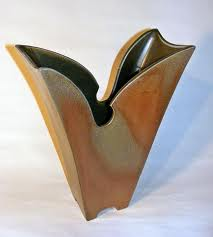 Please include the following techniques in your project:Good CraftsmanshipSurface Decoration Recreation of Design PlanProper Glazing TechniquesUse of Reconstituted Clay***Students will be using the critique/self assessment method for grading********3-D FINAL- SLAB ROLLED VASE-50 ptsStudents are to design and create a slab rolled vase. Using the techniques learned for the semester, apply your knowledge of the slab roller, surface decoration and construction to create an attractive vase.Please include the following techniques in your project:Good CraftsmanshipSurface Decoration Recreation of Design PlanProper Glazing TechniquesUse of Reconstituted Clay***Students will be using the critique/self assessment method for grading********